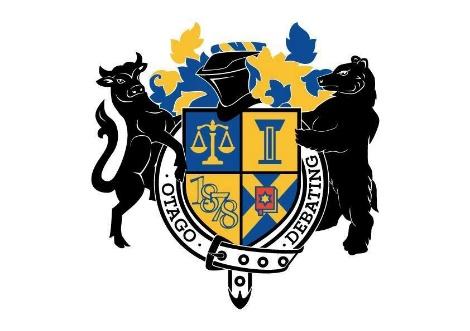 Otago University Debating Society IncorporatedRecord of Executive MeetingDate: 06/01/2022Chair: Anna RobertsMinutes Recorded by: Isaac Heron	In Attendance: Anna Roberts, Ollie Meikle, Colby Allen, Jaiden Tucker, Amelia Mance, Isaac Heron, Abby BowmarApologies: Georgia BarclayDecisions made since the last meeting:PublicMatter: Officer’s Accommodation PaymentThe payment to cover the cost of accommodation in Christchurch for those attending Officer’s Cup was approved and paid.Date: 31/12/2022Vote: passedRecord of Decisions made at the meeting:Public Matter: NZUDC DebriefCOVID contingency plan is that Officer’s Cup will go ahead as normal as long as Christchurch is not in red/government rules allow it, even if Omicron starts to spread. Auckland will still be attending, although it may switch to half in-person half online  if they get locked down. Piper has stepped down from the Adj Core and has been replaced by Emily Partridge. The (only) Equity Officer is Fran Beaton.Vote: N/AMatter: Australs RecapJaiden said given how we went, we could have sent a better team and likely broken or even broken two teams. We should push sending people to Australs more in future. At Council, Auckland tried to get a fold system in place rather than a slide. They got a majority, but not a supermajority as would have been required for this to pass. We don’t know when Australs will next be, but in future we will need to think about whether we want to encourage people to go to both Australs and Worlds if they are close together.Vote: N/AMatter: Officer’s CupAnna has made a document about this and shared it with Jaiden and Ollie. We need to extend the accommodation by a day so a new payment will need to be made. Andre, Joe Ascroft and John BP will all be staying with the group. There are only two cars organised for transport, but this should cover everyone who needs it. We need to check everyone who should be on the page is on the page, including the trainees. Tonight or tomorrow we should find out who the trainees  are so we can add them.We decided to have a squad captain to do the scavenger hunt, predictions, etc. Ollie will make a post to ask for nominations. We also agreed that those of us who are in teams will push to do as much practice as possible, although we will not have any formal practice requirements.Vote: passedMatter: Dev DayThis is planned to be on the weekend of the 15-16 January. Isaac and Abby can’t go, so Seth and Ella may have to speak together. Jaiden will find out who else can and cannot go, and organise for people to turn up on the day at Clubs and Socs if they can.Vote: N/AMatter: NZ Gender Minorities Debating Championships (NZ Wom*ns)Amelia has put out a post to find out interest. Dushanka is interested if she can get work off. Izzy is interested but it is unclear if Izzy is eligible to speak for us. Julia Randerson, Ella and Amelia are also interested. Anna can’t go and it is unclear whether Georgia can go. We may have to get Dushanka to judge in order to have enough judges for the number of teams. It’s in Wellington so Anna and Amelia will need to sort out accommodation.Vote: N/AMatter: Room Booking PersonThis person needs to start doing this to make sure we have the rooms we need for the coming year.Vote: N/A